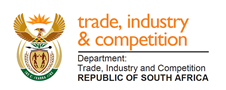 THE NATIONAL ASSEMBLYQUESTION FOR WRITTEN REPLYPARLIAMENTARY QUESTION 1208Mr D W Macpherson (DA) to ask the Minister of Trade and Industry:What (a) has been the basic salary of the Chief Executive Officer (CEO) of the National Empowerment Fund in each of the past three financial years, (b) benefits has the CEO been entitled to and (c) bonus has been paid to the CEO in each financial year?ReplyThe NEF remunerates employees on a total cost to company basis and publishes the CEO’s remuneration annually in the Integrated Report.The total cost to company salary of the CEO of the NEF over the last 3 years can be found in the Integrated Reports 2017, 2018, 2019 which have been tabled to Parliament. In the 2019 Integrated Report, the disclosure may be found in pages 147 and 148.-END-